Vater-Kind Aktion im Trampolinpark „Zusammen macht es mehr Spaß“ 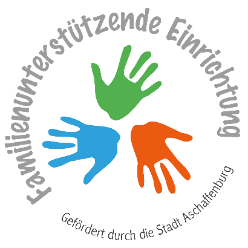 Familienunterstützenden Einrichtung St. Matthäus, GailbachNur was für Kinder und Halbstarke? Weit gefehlt!Frei nach dem Motto „Zusammen macht es mehr Spaß“ fanden sich am Samstag den 11.02.2023 zwölf Väter und männliche Bezugspersonen mit fünfzehn Kindern in Nilkheim ein um die Trampolinhalle unsicher zu machen.Kaum angekommen und eingecheckt gab es schon die ersten Saltos zu bewundern. Groß und Klein standen sich in nichts nach und spornten sich gegenseitig an.In der Halle war für jeden Geschmack und jede körperliche Fitness etwas dabei. Vor allem waren natürlich Mut, Kraft, Geschicklichkeit und Körperbeherrschung gefragt.Die Männer gingen mit gutem Vorbild voran, und schon bald „sprangen“ auch die anfangs vorsichtigeren Kinder quietschend und strahlend durch die Halle.Aus jeder Ecke war „Schau was ich kann“ oder „Super, das machst du toll!“ zu hören.Alles wurde ausprobiert. Free Jump, Air Bag, Jump-Tower, Slam Dunk Area oder Dodge-Ball. Aber das Highlight war definitiv das Battle Beam. Nach und nach versammelten sich immer mehr Teilnehmer beim dem Balancierbalken über dem Becken mit Schaumstoffwürfeln. Traten gegeneinander an, feuerten sich an oder warfen unter großem Jubel mit Schaumstoffwürfeln auf die Mutigen die sich am Balken festkrallten.Was für ein tolles Gemeinschaftserlebnis! Die Kinder und Väter nahmen jede Herausforderung an. Vor allem für Kinder sind solche Erfahrungen wichtig um zu lernen sich etwas zuzutrauen und damit die Entwicklung eines positiven Selbstkonzepts in allen Lebensbereichen zu unterstützen.Insgesamt war es ein toller und sehr aktiver Vormittag. Egal ob individuell als Vater-Kind Team gestaltet oder in der Gemeinschaft verbracht, viel Action und Glückshormone waren das garantierte Ergebnis.Die männlichen Begleiter waren hervorragende Vorbilder und Unterstützer und das Erlebnis wird allen sicher lange im Gedächtnis bleiben.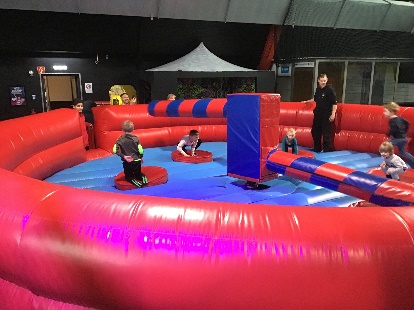 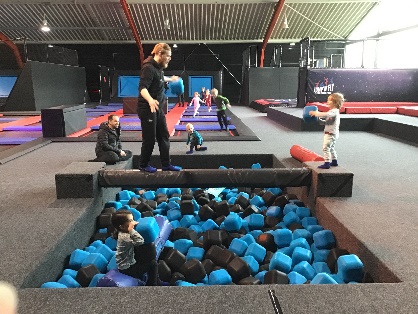 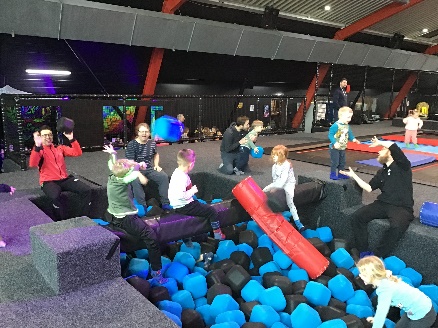 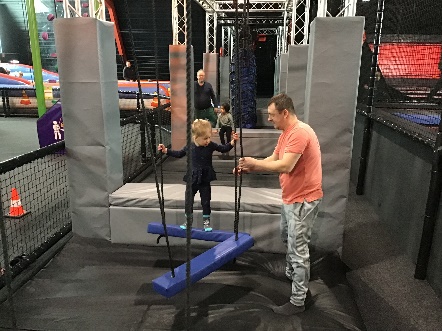 